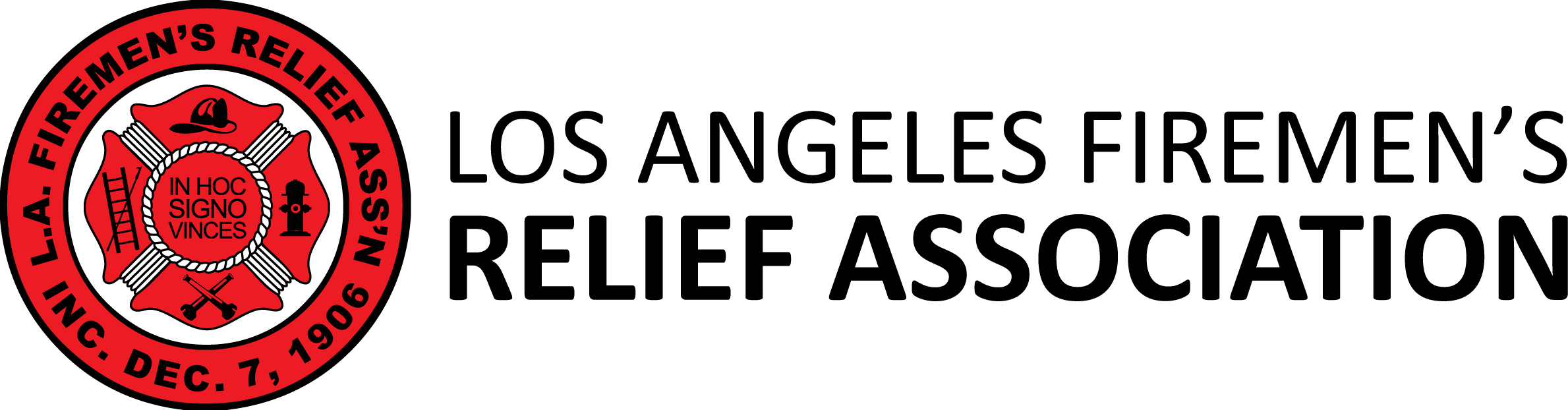 Election of Trustees	|	2023Kenny Breskin, Chairman, Election Committee, LAFRAI,   	 , do hereby submit my name as a candidate for the position of Group 3 Trustee on the Board of Trustees of the Los Angeles Firemen’s Relief Association. This letter is valid only for the General Election of 2023.BIOGRAPHY/STATEMENT** Include a PHOTO of yourself along with this letter. (JPEG or PNG files only) MAIL, EMAIL or FAX TO:Kenny Breskin, TrusteeLos Angeles Firemen’s Relief Association7470 N. Figueroa StreetLos Angeles, CA 90041FAX: (323) 259-5290  EMAIL: kbreskin@lafra.org